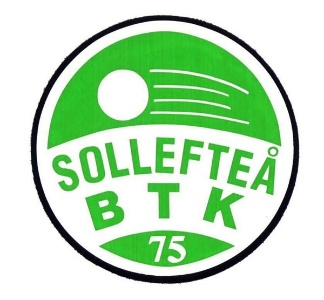 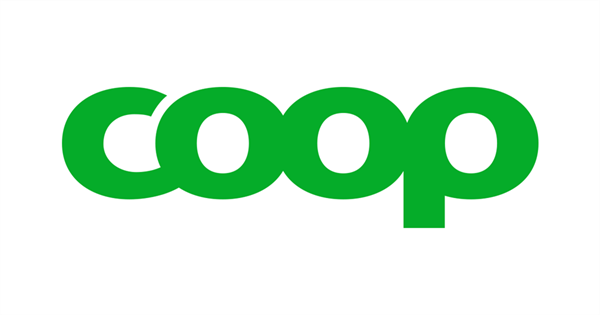 Inbjudan Coop Loopen 18-19/12 2021Sollefteå BTK inbjuder i sammarbete med COOP Sollefteå till tredje upplagan av Coop-Loopen. Tävlingen kommer att genomföras på 12 bord (Stiga Expert VM). Tävlingslokal: Vallaskolan, Kyrkvägen 7, Sollefteå. Lokalen ligger alldeles bredvid Vallaskolan, nära Sollefteå kyrka.Förslag på logi i centrala Sollefteå:Hallstaberget 0620-12320, Nipan Hotellet 070-2119133Hotell Björklunden 0620-15817, Cityhotellet 0620-16700Anmälan: Skall vara tillhanda senast den 7/12 till sbtk1975@gmail.comSanktion: Rankinggrundande C-tävlingSpelform: Poolspel med 3-pooler så långt det är möjligt. Endast A-slutspel i poolklasserna. Dubbel är pool om det inte är fler än 12 par då är det cupform. Coachning och timeout är tillåten. Är det 5 eller färre/klass blir det pool utan slutspel.Lottning/PM: Lottning sker med TT Coordinator ca 15 minuter innan varje klass startar. Deltagarlista samt PM kommer att skickas till deltagande klubbar veckan innan tävlingen. Deltagare skall anmäla sig till sekretariatet senast 30 minuter innan spelstart, annars riskerar man strykas ur tävlingen.Tävlingsboll: Stiga Perform 40 plastbollStartbegränsning: Håller arrangören fritt. Vi lottar ut en 55tums tv till dem som spelar i minst tre klasser. Domare: Spelarna dömer själva i poolspelet i samtliga klasser. I slutspelet dömer spelare som åkte ut poolen en slutspelsmatch var. Om man åker ut i slutspelet så måste man döma en match.Tävlingsdomare: Anders Wallén.Serveringsmöjligheter: En kiosk finns på nedre plan. Där det kommer serveras lunch och lättare förtäring, dricka, godis osv.Anmälningsavgifter: Poolklasser: 120kr. HE 400kr. DE 250kr. Dubbel 100kr/spelare.Upplysningar: Ulf Lindewall 070-2819597, Malin Berntzen 072-7465066 även mail sbtk1975@gmail.comPrisbord: Detta prisbord gäller vid minst 16 anmälda deltagare per klass. Ett uppdaterat prisbord baserat på deltagarantal skickas ut i samband med PM:et veckan innan tävling. Pokaler i övriga klasser.Damer elit		1:a 3000kr, 2:a 1000krHerrar 1 		1:a 1100kr, 2:a 700krHerrar juniorer 20 	1:a 1000kr, 2:a 500krDamer juniorer 20	1:a 1000kr, 2:a 500krHerrar juniorer 17	1:a 700kr, 2:a 350krDamer juniorer 17	1:a 700kr, 2:a 350krHerrar elit. 1:a 5000kr, 2:a 3000kr, 3-4:a 1500kr, 5-8: 500kr. Detta prisbord kan komma att ändras, detta är vid 32 startande och till dem 8 första.Klasser: Pool i samtliga klasser, är det fler än 12 par i dubbel så blir den i cupform.Lördag 18/12Pass 1 start 09:00: Dubbel, P12, F12, DJ17Pass 2 start 11:00 H35, P/F9, HJ17, Pass3 start kl 14:00: DE, HJ20, P13, F13, Klass 4Pass4 start kl 16:00: HE, DJ20, P 15, F15, Klass 5Pass5 start kl 17:30: H50, P/F11, Klass 2Söndag 19/12Pass 1 start 09:00:CoopNyLoop(nybörjare) Pass 2 start kl 10:00 Öppen klass storpool. De 8 högst rankade i en pool osv nedåt.Pass 3 start kl 12:00: Klass 3, D1, klass 7Vi följer FHM och SBTF:s rekommendationer och kommer att ha handsprit vid varje bord.